Dressage NZ Annual Awards 2022To be announced and presented at the Dressage NZ Awards DinnerSaturday 16th July - Rydges Hotel ChristchurchKARMARGEN FAIRPLAY AWARD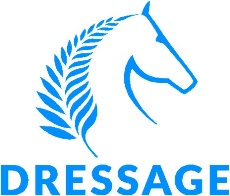 WINDSOR LAD TROPHY PLUS $500 TRAINING GRANTPRESENTED BY PETER & KAREN TROTTER Who is your Dressage GameChanger ??Please type in your nomination - no handwritten nominations accepted Nominated by Contact Phone number	Name of Nominee: Contact phone:Reason for Nomination